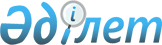 Об утверждении государственного образовательного заказа на дошкольное воспитание и обучение, размера родительской платы на 2020 годПостановление акимата города Кокшетау Акмолинской области от 21 января 2020 года № А-1/75. Зарегистрировано Департаментом юстиции Акмолинской области 27 января 2020 года № 7660
      В соответствии с подпунктом 8-1) пункта 4 статьи 6 Закона Республики Казахстан от 27 июля 2007 года "Об образовании", акимат города Кокшетау ПОСТАНОВЛЯЕТ:
      1. Утвердить прилагаемый государственный образовательный заказ на дошкольное воспитание и обучение, размер родительской платы на 2020 год.
      2. Контроль за исполнением настоящего постановления возложить на курирующего заместителя акима города Кокшетау.
      3. Настоящее постановление вступает в силу со дня государственной регистрации в Департаменте юстиции Акмолинской области и вводится в действие со дня официального опубликования. Государственный образовательный заказ на дошкольное воспитание и обучение, размер родительской платы на 2020 год
					© 2012. РГП на ПХВ «Институт законодательства и правовой информации Республики Казахстан» Министерства юстиции Республики Казахстан
				
      Аким города

А.Смаилов
Утвержден постановлением
акимата города Кокшетау
от "21" января 2020 года
№ А-1/75
Наименование населенного пункта
Количество воспитанников организаций дошкольного воспитания и обучения
Количество воспитанников организаций дошкольного воспитания и обучения
Количество воспитанников организаций дошкольного воспитания и обучения
Количество воспитанников организаций дошкольного воспитания и обучения
Наименование населенного пункта
Детский сад
Детский сад
Мини-центр с полным днем пребывания
Мини-центр с полным днем пребывания
Наименование населенного пункта
Государственный
Частный
Государственный
Частный
город Кокшетау
5863
1430
125
0
город Кокшетау
Средняя стоимость расходов на одного воспитанника в месяц (тенге)
Средняя стоимость расходов на одного воспитанника в месяц (тенге)
Средняя стоимость расходов на одного воспитанника в месяц (тенге)
Средняя стоимость расходов на одного воспитанника в месяц (тенге)
город Кокшетау
Детский сад
Детский сад
Мини-центр с полным днем пребывания
Мини-центр с полным днем пребывания
город Кокшетау
Государственный
Частный
Государственный
Частный
город Кокшетау
30 165 тенге
30 165 тенге
23 005 тенге
0
город Кокшетау
Размер родительской платы в дошкольных организациях образования в месяц (тенге)
Размер родительской платы в дошкольных организациях образования в месяц (тенге)
Размер родительской платы в дошкольных организациях образования в месяц (тенге)
Размер родительской платы в дошкольных организациях образования в месяц (тенге)
город Кокшетау
Детский сад
Детский сад
Мини-центр с полным днем пребывания
Мини-центр с полным днем пребывания
город Кокшетау
Государственный
Частный
Государственный
Частный
город Кокшетау
до 3 лет – 10 681 тенге

от 3 лет до 7 лет – 13 059 тенге
до 3 лет - 10 681 тенге

от 3 лет до 7 лет – 13 059 тенге
до 3 лет - 10 681 тенге

от 3 лет до 7 лет – 13 059 тенге
0